Анализ результатов государственной итоговой аттестации выпускников 9-х классов в 2015-2016 учебном годуВажным критерием результативности работы педагогического коллектива за год являются результаты государственной (итоговой) аттестации. Согласно Положения о государственной (итоговой) аттестации выпускников 9  классов общеобразовательных учреждений Российской Федерации (МО РФ Приказ от 25.12.2013 № 1394 "Об утверждении Порядка проведения   государственной итоговой аттестации по образовательным программам основного общего образования" выпускники 9 класса общеобразовательного учреждения сдают не менее 4-х экзаменов: письменные экзамены по русскому языку и алгебре, а также 2 предмета  обучающиеся сдают по выбору. В течение 2015-2016 учебного года все выпускники и родители  были ознакомлены  с нормативно – правовой базой, регламентирующей проведение государственной (итоговой) аттестации. Проведены родительские собрания по вопросам подготовки и проведения государственной (итоговой) аттестации. Организовано проведение дополнительных занятий и консультаций  по подготовке  к экзаменам. Собрана информация об экзаменах по выбору.	Администрацией школы осуществляется контроль  за  организацией повторения в ходе подготовки к государственной (итоговой) аттестации, проведением дополнительных занятий. Все дополнительные занятия проводятся в строгом соответствии с составленным графиком.  До всех участников  государственной (итоговой) аттестации доведены  до сведения  сайты, на которых можно получить достоверную информацию об экзаменах, а также демоверсии по всем предметам.	   В конце августа школа прошла регистрацию на сайте СтатГрад, благодаря чему в течение всего учебного года ученики 9-х классов участвовали в диагностических работах по подготовке к экзаменам. В 2015-2016  учебном году были проведены по инициативе администрации школы работы:- математика – 4 диагностические - русский язык – 4 диагностические- физика – 2 диагностические - химия – 2 диагностические- история – 2 диагностические- обществознание – 3 диагностические- биология – 2 диагностические - география – 2 диагностические - информатика и ИКТ- 2 диагностические Всем учителям – предметникам оператором  ГИА Храпуновым Ф.Ю. предоставлялись тексты тренировочных работ  с сайта СтатГрад для дополнительной подготовки учащихся к государственной итоговой аттестации.Учителя математики  Сударева Е.А., Вайнштейн А.Л. организуют подготовку к экзамену по математике  на дополнительных занятиях и на уроках. Для более эффективной подготовки  приобретены несколько сборников  типовых заданий.  С октября проводились пробные экзамены с соблюдением процедуры по текстам  системы СтатГрад, результаты которых направлялись в Москву. Сравнительный анализ результатов проведённых работ показал, что уровень подготовки от одной работы к другой постоянно повышался, что говорит о системной работе  предметников.Для подготовки к экзамену по русскому языку учителя Лаптиева Т.И., Соколова Е.В. использовали  тесты демонстрационных версий и работы в сборниках. В ходе уроков ведётся подготовка:-  по части I экзаменационной работы:написание сжатого изложениязапись текста в виде плана- по части II:даются тестовые заданияучащимся рекомендованы задания на электронных носителях, тренировочные диктанты на сайте – gramota. Ru- по части III:Написание сочинений – рассуждений  по заданиям учебника и «Тренировочных вариантов по подготовке к ГИА – 2016» с последующим анализом работ.Проведены пробные экзамены с соблюдением процедуры. Все западающие темы, выявленные в ходе проведения данных работ,  подробно рассмотрены на уроках и консультациях.В 2015-2016 учебном году в  форме ОГЭ выпускники сдавали  экзамены по выбору: - информатика и ИКТ – 21 человек- обществознание – 60  человек- физика – 10 человек- биология – 12 человек- химия – 18 человек- литература -10 человек- английский язык – 1 человек- география – 17 человек- история – 3 человека        Выбор экзаменов по выбору в форме ОГЭ определился таким образом:   Из диаграммы видно, что большая часть обучающихся в качестве экзамена выбирают обществознание, также информатику и географию.Из 77 выпускников 9-х классов, допущенных к ГИА,  экзамен по русскому языку в  форме ОГЭ сдавали 76 человек, в форме ГВЭ – 1 человек. Учителя Лаптиева Т.И., Соколова Е.В.В ходе работы получили оценки:«5» - 14 человек – 18%«4» - 31 человек – 40%«3» - 32 человека – 42%«2» - 0 человек  - 0%Подтвердили  оценки – 62 человека -  81%Повысили – 12 человек – 15%Понизили –  3 человека – 3 %Средний балл составил 3,78Успеваемость составила – 100%Качество – 58%Средний балл по району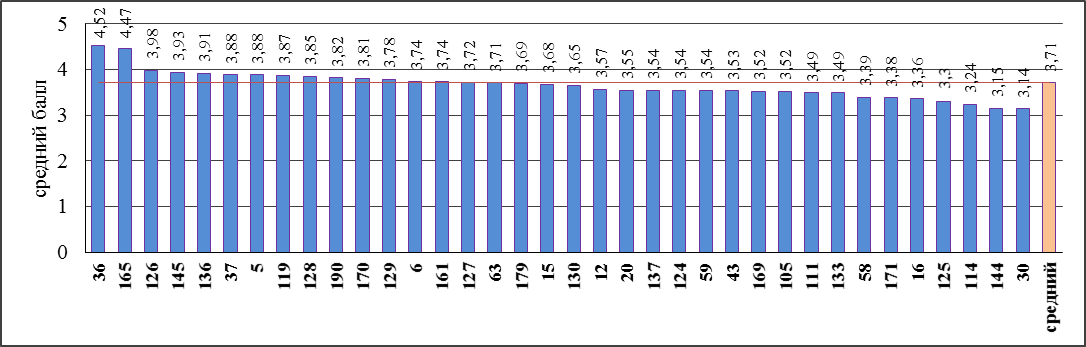 Экзамен по математике в  форме ОГЭ сдавали 76 человек, в форме ГВЭ – 1человека. Учителя Вайнштейн А.Л., Сударева Е.В.В ходе экзамена получили оценки по алгебре:«5» - 15 человек – 19% «4» - 35 человек – 45%«3» - 27 человек – 35%Подтвердили оценки – 53 человека – 68%Повысили – 22 человека – 28%Понизили – 2 человека – 2%Средний балл составил 3,86Успеваемость составила – 100%Качество – 65%           В ходе экзамена получили оценки по геометрии:«5» - 13 человек – 17%«4» - 38 человек – 49%«3» - 26 человека – 33%Подтвердили оценки – 49 человек – 64%Повысили – 26 человек – 34%Понизили – 2 человека – 2%Средний балл – 3,84Успеваемость составила – 100%Качество – 66%Средний балл по математике по районуЭкзамен по информатике и ИКТ в форме ОГЭ сдавал 21 человек – 27%.  Учитель Храпунов Ф.Ю.В ходе экзамена получили оценки:«5» - 2 человека – 9%«4» - 6 человек – 28%«3» - 13 человек – 62%Подтвердили оценки – 8 человек – 38%Повысили – 1 человек – 4%Понизили – 12 человек – 57%Средний балл – 3,3Успеваемость составила – 100%Качество – 38%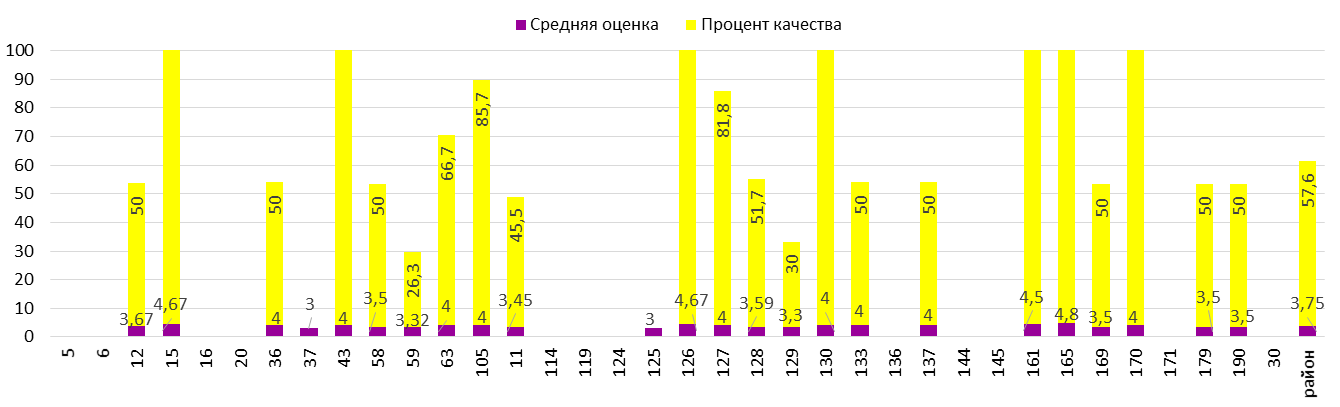 Экзамен по географии в форме ОГЭ сдавали 17 человек – 22%.  Учитель Мудров И.В.В ходе экзамена получили оценки:«5» - 9 человек – 52%«4» - 7 человек – 41%«3» - 1 человек – 5%Подтвердили оценки – 8 человек – 47%Повысили – 9 человек – 53%Понизили – Средний балл – 4,47Успеваемость составила – 100%Качество – 94%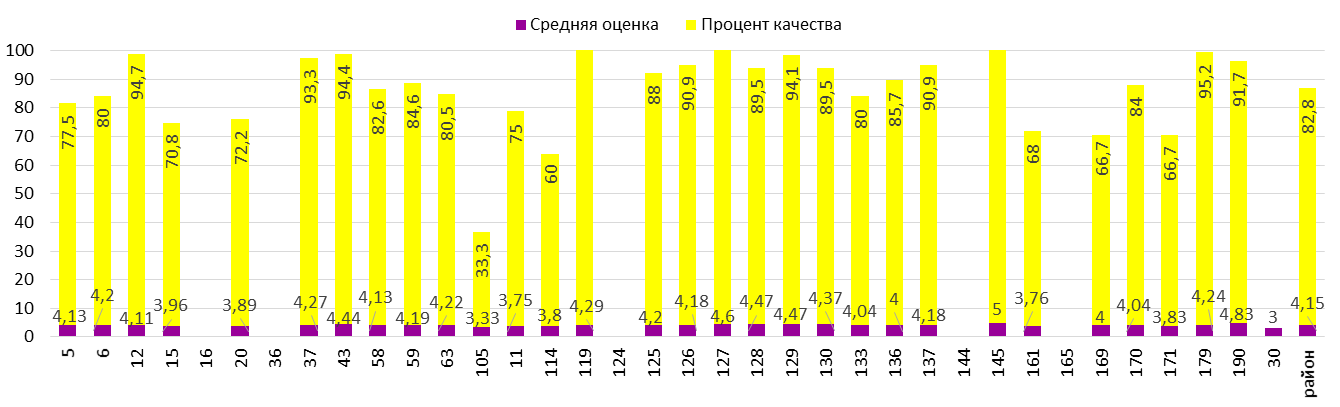 Экзамен по литературе  в форме ОГЭ сдавал 10 человек – 13%. Учителя Соколова Е.В., Лаптиева Т.И.В ходе экзамена получили оценки:«5» - 1 человек – 10%«4» - 2 человека – 20%«3» - 6 человек – 60%"2" – 1 человек – 10%Подтвердили оценки – 1 человек – 10%Повысили – 2 человека – 20%Понизили – 7 человек – 70%Средний балл – 3,3Успеваемость составила – 90%Качество – 30%Экзамен по биологии в форме ОГЭ сдавал 12 человек – 15%. Учитель Савина О.А.В ходе экзамена получили оценки:«5» - 6 человек – 50%«4» - 6 человек – 50%«3» - Подтвердили оценки – 5 человек – 42%Повысили – 6 человек – 50%Понизили – 1 человек – 8%Средний балл – 4,5Успеваемость составила – 100%Качество – 100%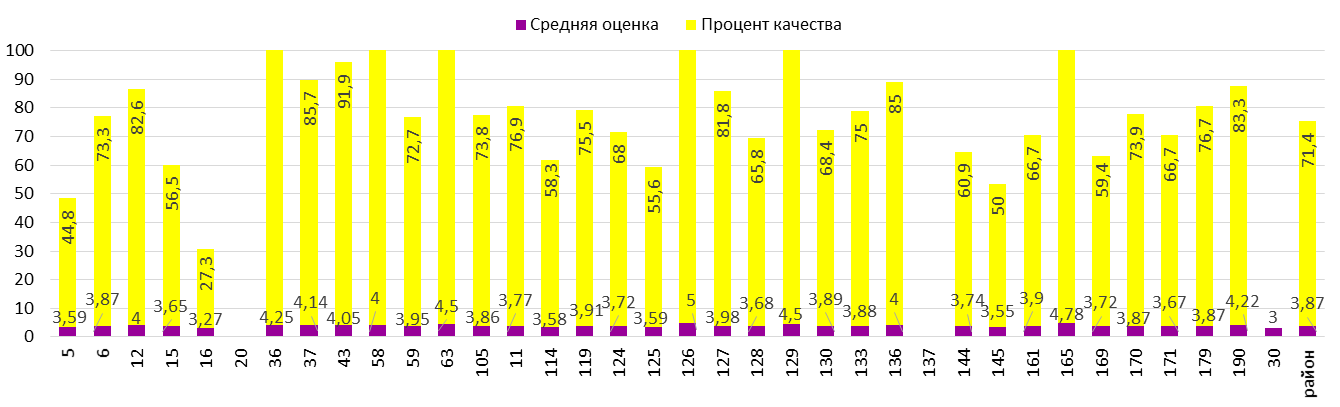 Экзамен по физике в  форме ОГЭ сдавали 6 человек – 7%. Учитель Шаин А.В. В ходе экзамена получили оценки:«5» -  «4» - 3 человека – 50% "3" – 3 человека 50%Подтвердили оценки – 4 человека – 66%Понизили – 2 человека-  33%Средний балл составил 4,2Успеваемость составила – 100%Качество – 100%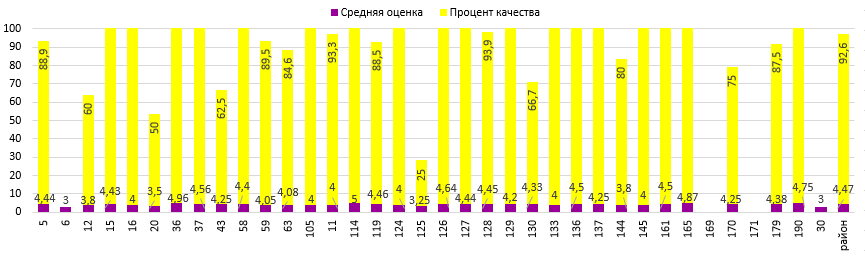 Из –  77 выпускников выбрали обществознание в качестве экзамена – 60 человек – 78%. Учитель Хрущева М.Г.В ходе экзамена получили оценки:«5» -7 человек  – 12%«4» -24 человека-  40%«3» - 29 человек – 48%Подтвердили оценки – 47 человек – 79%Повысили свои оценки    - 7 человек -  11%Понизили свои оценки    - 6 человек -   10%Средний балл составил 3,63Успеваемость составила – 100%Качество – 51%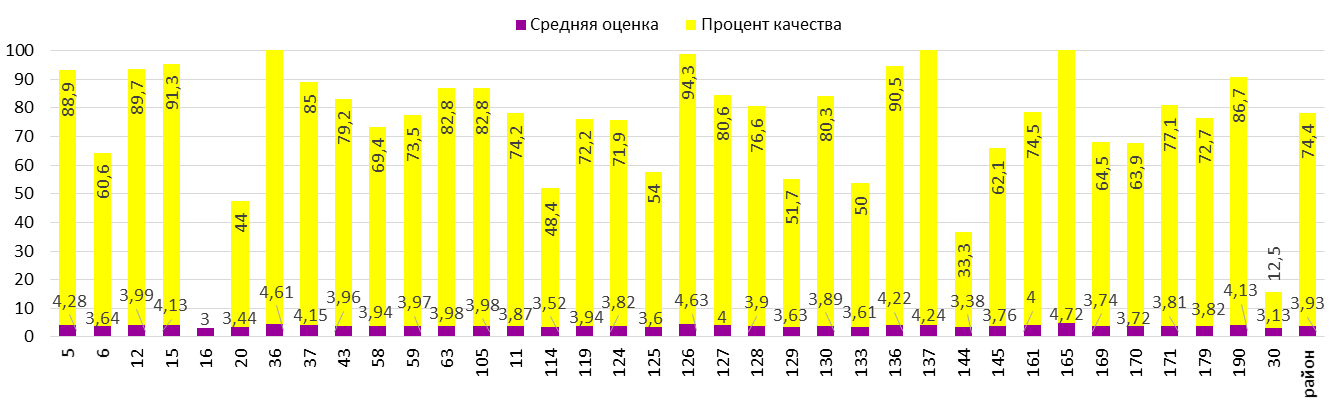 Экзамен по истории  в  форме ОГЭ сдавали 3 человека – 3%. Учитель Хрущева М.Г.В ходе экзамена получили оценки по истории:«5» - «4» - 2 человек – 66%«3» - 1 человек – 33%Подтвердили оценки – 2 человека – 66%Повысили – 1 человек –33%Понизили – Средний балл составил 3,67Успеваемость составила – 100%Качество – 66%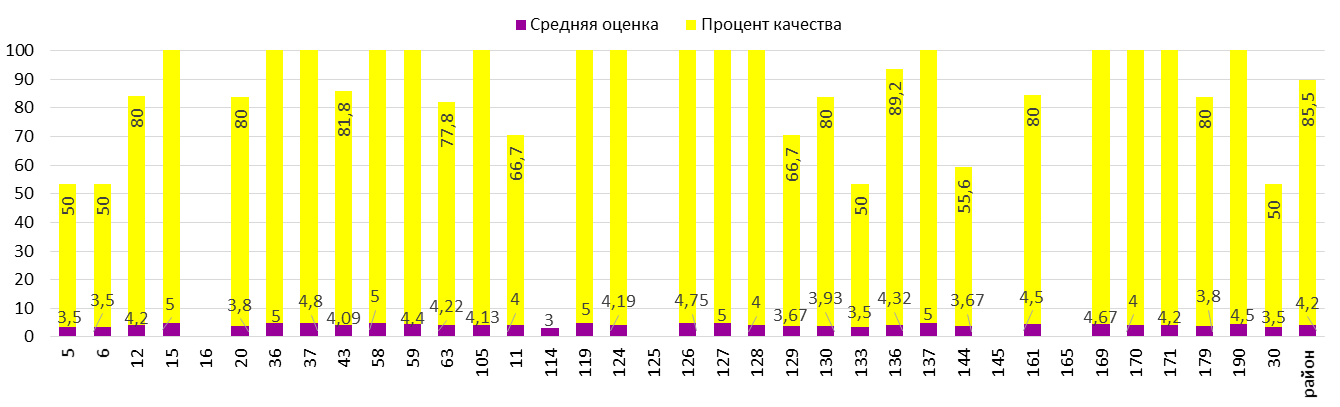 Экзамен по химии  в  форме ОГЭ сдавали 18 человек – 23%. Учитель Сидорова А.В.В ходе экзамена получили оценки:«5» - 3 человека – 16%«4» - 6 человек – 33%«3» - 9 человек – 50%Подтвердили оценки – 6 человек – 33%Повысили – Понизили – 12 человек – 66%Средний балл составил  - 3,67Успеваемость составила – 100%Качество – 50%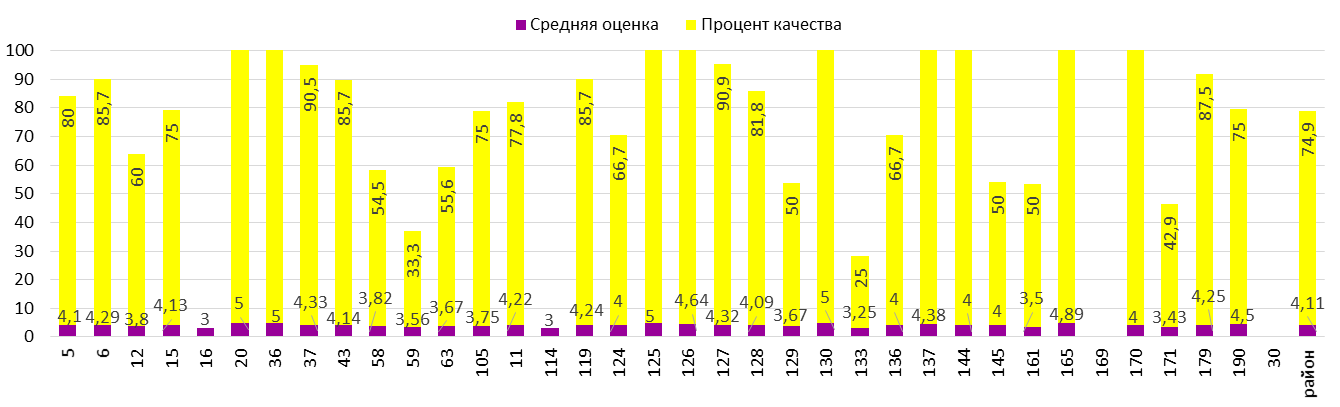 Экзамен по английскому языку  в  форме ОГЭ сдавал 1 человек – 1%. Учитель Зиновьева Т.С.В ходе экзамена получили оценки:«5» - «4» - 1 человек – 100%«3» - Подтвердили оценки – Повысили – Понизили – 1 человек – 100%Средний балл составил  - 4Успеваемость составила – 100%Качество – 100%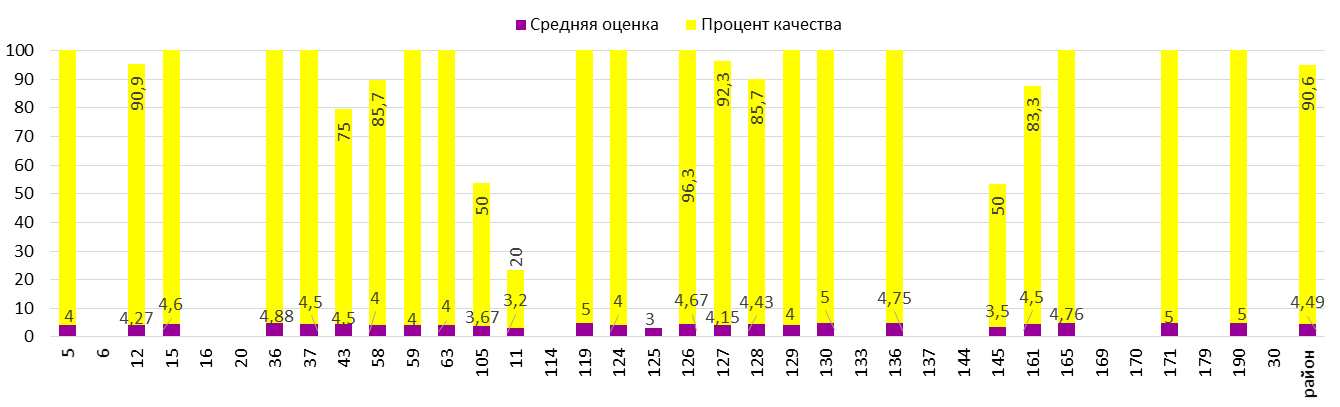 Сравнение результатов  ОГЭ по предметам (в %):    Из диаграммы видно, что наивысший балл выпускники получили по биологии (учитель Савина О.А.), а также по географии (учитель Мудров И.В.).  По английскому языку экзамен сдавала одна выпускница. Особое внимание следует обратить внимание учителям литературы (Лаптиева Т.И., Соколова Е.В), информатики (Храпунов Ф.Ю.)  на подготовку обучающихся к экзаменам в форме ОГЭ. Обучающиеся получили низкие баллы, многие не подтвердили годовые оценки. Неплохие результаты обучающиеся показали по русскому языку (58% качества), математике  (65% качества), геометрии (66% качества). Несмотря на достаточно высокий уровень предметных результатов в 9 и 11 классах и тот факт, что не было ни одного выпускника, не преодолевшего установленный порог (минимальную границу по предметам), но нами были 8 выявлены несколько проблем, на которые следует обратить особое внимание в следующем 2015-2016 учебном году.Сравнительный анализ результатов ОГЭ за 2014-2015 и 2015-2016 учебные года. Сравнение результатов ОГЭ за 2014-2015, 2015-2016 учебные года (% качества):   Из диаграммы видно, что значительно повысился процент качества результатов ОГЭ по математике на 11%, по геометрии 10% (учителя Вайнштейн А.Л., Сударева Е.А.), по русскому языку на 2% (учителя Лаптиева Т.И., Соколова Е.В.).Предмет% успеваемости% успеваемости% качества% качестваСредний баллСредний баллПредмет2014-20152015-20162014-20152015-20162014-20152015-2016Русский язык100%100%56%58%2628Математика 100%100%44%65%106Геометрия100%100%56%66%3,94,8